Додаток до рішення Київської міської радивід _____________ № _____________План-схемадо дозволу на розроблення проєкту землеустрою щодо відведення земельної ділянки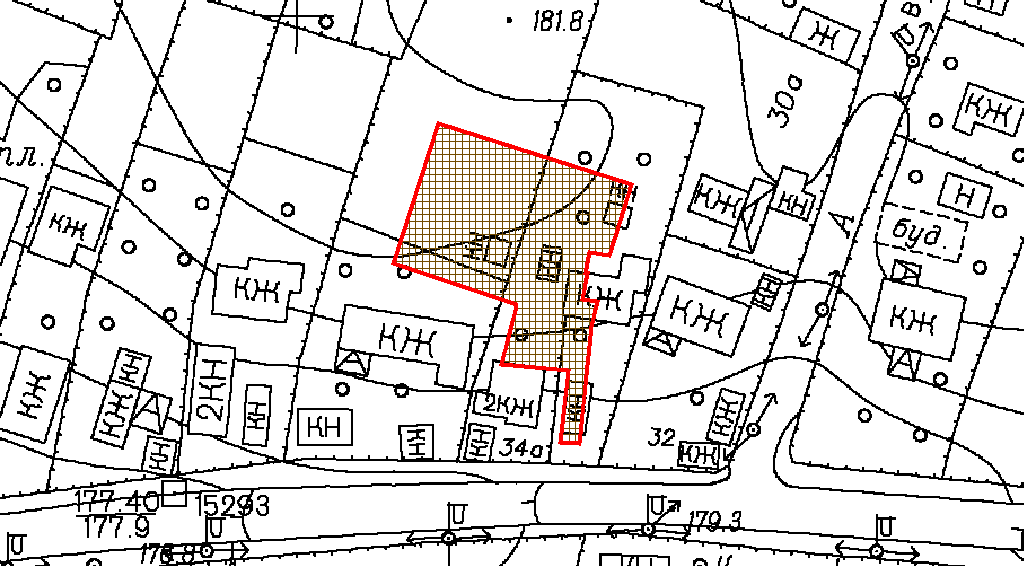 клопотаннявід 13.03.2024 № 533501859кадастровий номер8000000000:72:506:0040фізична особаПазиніч Вадим Анатолійовичадреса земельної ділянким. Київ, р-н Солом'янський, вул. Колоса Сергія, 34 Авид землекористуванняправо в процесі оформлення (власність)вид користування земельної ділянкидля будівництва і обслуговування житлового будинку, господарських будівель і споруд (присадибна ділянка)площа0,1000 гаКиївський міський головаВіталій КЛИЧКО